ПРЕДСТАВЛЕНИЕоб устранении выявленных нарушенийСпециалистом Комитета по финансам администрации муниципального района «Читинский район» основании обращения, поступившего во время «Прямого разговора» с ВрИО Губернатора Забайкальского края А.М. Осиповым, приказа Комитета по финансам администрации муниципального района «Читинский район» приказа Комитета по финансам администрации муниципального района «Читинский район» № 40 к.о. от 30.04.2019г., проведена внеплановая проверка финансово-хозяйственной деятельности в администрации городского поселения «Новокручининское».Проведенной проверкой за 2018 год и текущий период 2019 года (январь – апрель) установлены финансовые нарушения на общую сумму –  122 316,34 рублей, в том числе:- 4 330,31 рублей, в нарушение Приказа Министерства финансов Российской Федерации от 01.07.2013г. № 65н «Об утверждении указаний о порядке применения бюджетной классификации Российской Федерации», нарушение применения бюджетной классификации;- 1 508,26 рублей, переплата заработной платы;- 82,36 рублей, недоплата заработной платы;	- 391,56 рублей, в нарушение п. 2 ст. 10 Федерального закона РФ от 06.12.2011 г. № 402-ФЗ «О бухгалтерском учете», недостоверное отражение первичных документов в регистрах бухгалтерского учета;- 116 003,85 рублей, в нарушение п. 4 Положения по ведению бухгалтерского учета и бухгалтерской отчетности в Российской Федерации, утвержденного Приказам Министерства финансов Российской Федерации от 29.07.1998г. № 34н и п. 2 ст. 10 Федерального закона РФ от 06.12.2011г. № 402-ФЗ «О бухгалтерском учете», неучтенная кредиторская задолженность.Вместе с тем, выявлены случаи нарушения:- п. 1 ст. 781 гл. 39 Гражданского Кодекса Российской Федерации в договоре на оказание услуг не указан срок и порядок оплаты оказанных услуг;- п. 3 ст. 11 Федерального закона РФ от 06.12.2011 г. № 402-ФЗ «О бухгалтерском учете», инвентаризация основных средств и нематериальных активов не проводилась;- ст. 264.5. Бюджетного кодекса Российской Федерации, отчет об исполнении бюджета городского поселения «Новокручининское» за 2018 год, для утверждения, не представлен в Совет городского поселения «Новокручининское» до 1 мая 2019г.Сообщая Вам о фактах установленных нарушений просим в срок до 01 августа 2019 года принять все необходимые меры по их устранению при этом:Проводимые банковские операции подтверждать оправдательными документами.К платежным поручениям на перечисления заработной платы, пособий прилаживать реестры.Не допускать неправильного применения бюджетной классификации.В положение о муниципальной службе в городском поселении «Новокручининское», внести изменения в соответствии с действующим законодательством, в части предоставления ежегодного дополнительного оплачиваемого отпуска за выслугу лет.Заполнению табеля учета использования рабочего времени уделять повышенное внимание, особенно при использовании буквенных обозначений того или иного события.В приказах наименование должности указывать в соответствии с занимаемой должностью и штатным расписанием.Принять меры по возмещению переплаты заработной платы.Не допускать недостоверного отражения первичных документов в регистрах бухгалтерского учета.В договорах на оказание услуг указывать срок и порядок оплаты указанных услуг.В актах выполненных работ указывать перечень фактически выполненных работ.Исполнять требования инструкций бухгалтерского учета, в части проведения инвентаризации имущества и финансовых обязательств.Не допускать несвоевременного предоставления отчета об исполнении бюджета в Совет городского поселения, для утверждения.Внести поправки в Учетную политику, в связи с изданием нового Порядка формирования и применения кодов бюджетной классификации Российской Федерации, их структура и принципы назначения и  Порядка применения классификации операций сектора государственного управления. Сообщить в Комитет по финансам о результатах рассмотрения акта и материалов проверки. Предоставить копии документов, подтверждающие устранение указанных нарушений. В случае применения дисциплинарных взысканий представить копии распорядительных документов. О принятых мерах сообщить в установленный срок.Согласно п. 1 ст. 19.5 Кодекса об административных правонарушениях Российской Федерации, невыполнение в установленный срок законного представления органа, осуществляющего муниципальный контроль, об устранении нарушений законодательства влечет наложение административного штрафа.Председатель Комитета по финансам администрации муниципального района«Читинский район»							А.И. Сытниченко Исполнитель: Севостьянова Юлия ЮрьевнаТел. 35-92-19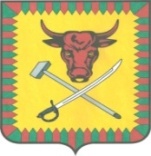 КОМИТЕТ ПО ФИНАНСАМАДМИНИСТРАЦИИмуниципального района «Читинский район». Чита, ул. Ленина, 157Тел. 35-50-70, факс 35-92-19E-mail: kfraion@yandex.ruИНН 7524001861 КПП 753601001ОГРН 1027500847813от « 04 »   июня   2019 г. № 337Главе администрации  городского поселения «Новокручининское»В.К. Шубиной